Nelson St Philip's C of E Primary School                                                  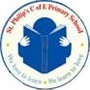 We love to learn. We learn to love. With Christ as our guide, we love and learn together.Person Specification for Nelson St Philip’s CE Voluntary Aided Headteacher The applicant will be required to safeguard and promote the welfare of children and young peopleSelection decisions will be based on the criteria below. At each stage of the process an assessment will be made by the appointment panel to determine the extent to which the criteria have been met and the ability to fulfil the job description for the post. Candidates failing to meet any of the essential criteria will automatically be excluded at any stage of the process.The appointing panel will use a combination of assessment tools to determine each candidate's suitability and the extent to which the criteria have been met. These assessment tools include (but are not limited to) the application form, supporting statement, information gathered during the interview process and references.[A] Faith CommitmentTo be able to demonstrate their knowledge and understanding of the following in the context of a Church school.[B]	Qualifications[C] Professional Development[D] School leadership and management knowledge and experience[E] Experience and knowledge of teaching[F] Professional Attributes[G] Personal Qualities[H] Safeguarding[I]       Professional SkillsEach candidate will be expected to demonstrate knowledge and understanding of the Headteachers' Standards 2020 which also form the basis of the Job Description. Candidates will be expected to show evidence of having applied this knowledge and understanding in their current setting as well as an awareness of how this will be applied in St Philip's CE Primary school. [J]	Confidential References and Reports[K]	Application Form and Supporting StatementThe form must be fully completed and legible.  The supporting statement should be clear, concise and related to the specific post.Qualification requirementsEssential/ Desirable Full and active member of a church in membership of Churches Together in England or The Evangelical Alliance. (This requires evidence of current church involvement and a clear indication of the applicant's beliefs in relation to a Church school).EQualification requirementsEssential/ DesirableLeading school worshipEWays of developing religious education and worshipEA commitment to strategic thinking and planning that builds, communicates and carries forward a coherent and shared vision for the Christian ethos of the schoolEHow relationships should be fostered and developed between the school, local Church and its community and Diocese of BlackburnEWays of leading the spiritual development of all the school communityEQualification requirementsEssential/ Desirable Qualified teacher statusEDegreeEEssential/ DesirableEvidence of recent and appropriate professional development for the role of Headteacher (for a first time head)OrEvidence of ongoing leadership and management professional development (if a serving head)EUp to date safeguarding training and knowledge of legislation for the protection of young people. EEssential/ DesirableSuccessful leadership as a Headteacher, Deputy Headteacher orAssistant HeadteacherEEvidence of successfully leading school improvement EEvidence of the application of strategies to review, evaluate and improve teaching and learning.EExperience of leading curriculum developmentEExperience of monitoring staff performanceEExperience of effective budget management and financial analysisDAn understanding of strategic financial planning in relation to its contribution to school improvement and pupil achievement.EThe ability to provide support and advice to the Governing Board to enable it to meets its responsibilities.ETo have had experience of guiding, mentoring or training individuals or teams.EMaintains good awareness of current national education policy and strategy.EEssential/ DesirableProven excellence in teaching pupils in the primary phaseETo have a working and current knowledge and understanding of all 3 Key Stages in the primary phase ECan effectively analyse school data and identify appropriate actions which then form part of the school improvement plan.ECommitment to ensuring inclusion and addressing diversity positively. EA sound understanding of how children learn, how teachers can best teach and how to raise achievement for all pupils.EEssential/ DesirableStrong behaviour management skillsEAn ability to communicate effectively, both orally and in writing, with a range of audiencesETo be a leader of learning; demonstrating, promoting and encouraging excellent classroom practice.EA commitment to the professional development for all staff, and self.EHave a good commitment to sustaining regular attendance at workETo be able to assess and balance risks and opportunitiesEAn ability to engage and work collaboratively with parents and carers. EThe ability to plan, prioritise and organise self and othersEEssential/ DesirableA passion for achieving the very best outcomes for all childrenEA clear vision for an innovative, progressive and forward thinking school.EEvidence of the provision of inspirational, enthusiastic and innovative educational leadershipEA caring and considerate attitude towards children, which values each child's potential and recognises each child as an individual.EFlexibility, initiative and personal responsibility to maintain a positive attitude in the face of a challenging and demanding jobEAn ability to establish effective working relationships with a wide and diverse range of people including pupils, parents, Governors, colleagues, other professionals and wider community EExcellent interpersonal skills that inspire confidenceEThe ability to perform effectively under pressureEThe ability to build, create and then communicate a clear vision for the school to all peopleEThink analytically and creatively and demonstrate initiative in solving problemsEBe aware of their own strengths and areas for development and listen to, and reflect constructively and act upon as appropriate, feedback from othersEEssential/ DesirableDisplays commitment to the protection and safeguarding of children and young peopleEThe ability to form and maintain appropriate relationships and personal boundaries with young people.EHas up to date knowledge and understanding of relevant legislation and guidance in relation to working with and protection of children and young peopleEWill co-operate and work with relevant agencies to protect young peopleEEssential/ DesirablePositive and supportive faith reference from the priest/minister where the applicant regularly worships. Candidates who do not use their priest/minister must give an explanation in the letter of applicationEPositive recommendation from all referees, including current employerE